Witam na  dzisiejszej lekcji z wiedzy o społeczeństwie. Nie powinna Ci ona zająć więcej niż 20-30 min.  Jeśli masz pytania do lekcji zadaj je przez wiadomości na e-dzienniku lub pocztę, którą znasz. Przyjemnej nauki!Temat: Media i opinia publicznaNa dzisiejszej lekcji dowiesz się:-co to jest opinia publiczna-co to są media i jaką funkcje pełnią-jakimi zasadami powinni kierować się dziennikarze-jakie funkcje ma reklama-co to jest kampania społecznaPodczas lekcji będziemy korzystać z podręcznika dla kl 8, kart pracy,Wstęp:  Życie publiczne to wszelkie relacje obywateli z przedstawicielami instytucji państwowych 
i samorządowych. Sfera publiczna obejmuje: politykę , gospodarę i kulturę.Część właściwa:1.Opinia publiczna to poglądy społeczeństwa dotyczące ważnych zagadnień. Odgrywają ważną rolę w demokratycznym państwie.Do badania opinii publicznej służą np. sondaże prowadzone przez różne instytucje. Na stronie 158 są padane ich przykłady.  2. Media to inaczej środki masowego przekazu o bardzo dużym zasięgu.Zalicza się do nich: prasę radio telewizję internet w szerszym znaczeniu także książka, film, plakat, kino. 
Środki masowego przekazu to element kultury masowej. 333GŁÓWNE ZADANIA MEDIÓWdostarczanie informacji o wydarzeniach i sytuacji w społeczeństwie, kraju i na świecie,kontrolnaedukacyjaopiniotwórczaorganizowanie zabawy, odprężenia i relaksu,3. Zawód dziennikarz:Z działalnością mediów ściśle związany jest zawód dziennikarz. Na str.160 przeczytaj podane informacje, zwróć uwagę jakimi zasadami powinni się kierować w swojej pracy dziennikarze.4. Reklama: nieodłącznym elementów związanym z mediami jest reklama.Reklama to informacja połączona z komunikatem perswazyjnym. Zazwyczaj ma na celu skłonienie do nabycia lub korzystania z określonych towarów czy usług, popierania określonych spraw lub idei (np. promowanie marki). 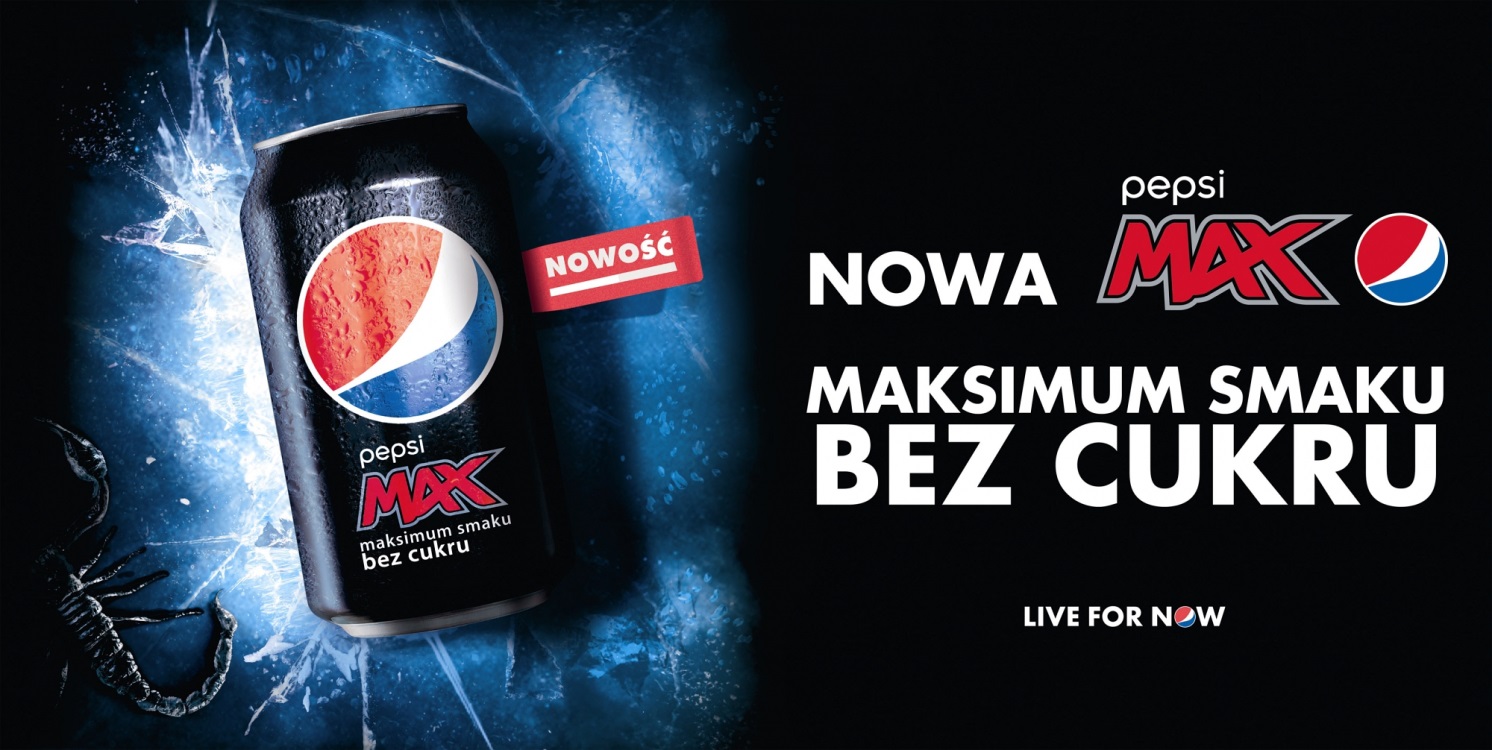 5. Ciekawą formą reklamy jest reklama społeczna. To reklama mająca na celu wywołanie zmian społecznie pożądanych. W języku angielskim reklama społeczna określana jest jako social ad. Nie każda reklama niekomercyjna jest społeczna -absolutnie za takową nie można uznać za reklamy politycznej. 
Podsumowanie: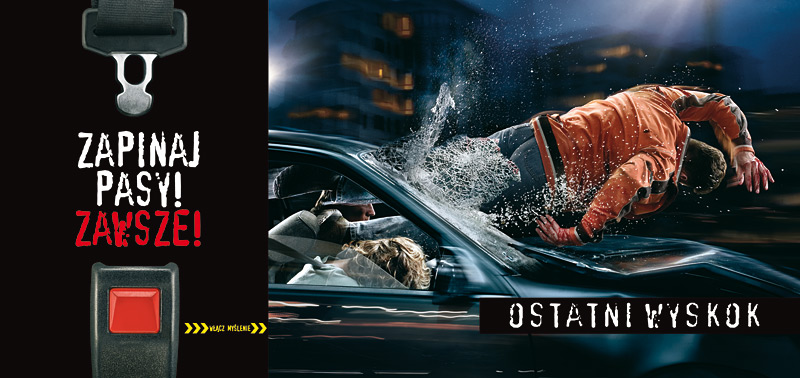 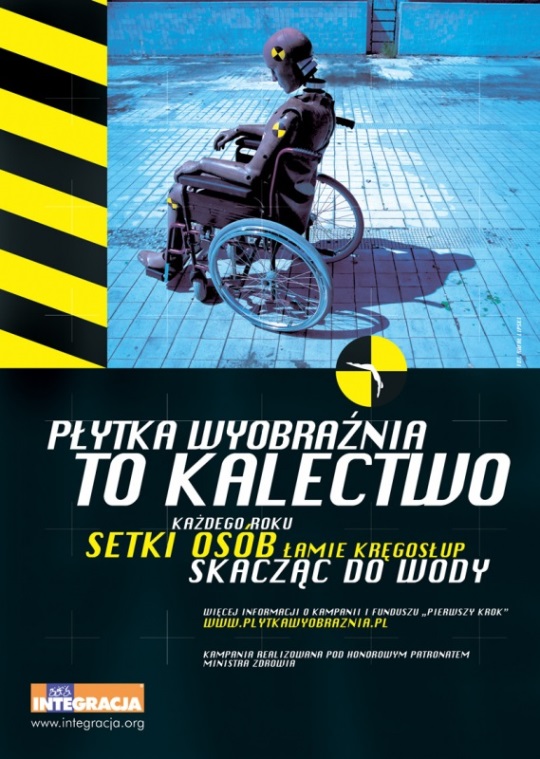 Praca dowowa:- wymień jakimi zasadami powinni się w swojej pracy kierować dziennikarze.-czym się różni opinia od faktuDla chętnych : zaprojektuj reklamę społeczną lub  plakat Zadania przyślij na Coassroom lub na pocztę urszula.rakowska.gornik@sp39.kielce.eu  do 28.04.2020.